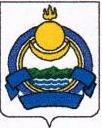 СОВЕТ  ДЕПУТАТОВ МУНИЦИПАЛЬНОГО ОБРАЗОВАНИЯ  «Озерное» РЕШЕНИЕ № 1/1от «5» февраля 2018 годаО внесении изменений и дополнений в решение Совета депутатов МО «Озерное» от 29 декабря 2017 года № 13/1 «О бюджете муниципального образования «Озерное» на 2018 год и на плановый период 2019-2020 годов»Статья 1. Внести в решение Совета депутатов МО «Озерное» от 29 декабря 2017 года № 13/1 «О бюджете муниципального образования «Озерное» на 2018 год и на плановый период 2019-2020 годов» следующие изменения  и дополнения:1) статью 1 изложить в следующей редакции:Утвердить основные характеристики местного бюджета на 2018 год:- общий объем доходов в сумме 2965,0 тыс. рублей, в том числе безвозмездных поступлений в сумме 2384,5 тыс. рублей;- общий объем расходов в сумме 3048,25 тыс. рублей;- дефицит бюджета в сумме 83,25 тыс. рублей.2) Приложение №1 «Налоговые и неналоговые доходы местного бюджета на 2018 год» изложить в редакции приложения №1 к настоящему решению;3) Приложение №2 «Объем безвозмездных поступлений на 2018 год» изложить в редакции приложения №2 к настоящему решению;4) Приложение №3 «Распределение бюджетных ассигнований по целевым статьям (муниципальным программам и непрограммным направлениям деятельности) видам расходов, ведомствам, а также по разделам, подразделам,  классификации расходов бюджетов на 2018 год» изложить в редакции приложения №3 к настоящему решению;5) Приложение №4 «Ведомственную структуру расходов бюджета на 2018 год» изложить в редакции приложения №4 к настоящему решению;6) Приложение №5 «Источники финансирования дефицита бюджета на 2018 год» изложить в редакции приложения №5 к настоящему решению;Статья 2.Настоящее Решение вступает в силу со дня подписания и подлежит обнародованию.Глава муниципального образования «Озерное»                                                                                         О.А.АнаеваПриложение №1к Решению Совета депутатов МО  «Озерное»от 5 февраля 2018 годаот 5 февраля 2018 года«О бюджете муниципального образования «Озерное»  на 2018 год и на плановый период 2019-2020 года»от 29 декабря 2017 года №13/1Налоговые и неналоговые доходы местного бюджета на 2018 годНалоговые и неналоговые доходы местного бюджета на 2018 годНалоговые и неналоговые доходы местного бюджета на 2018 годНалоговые и неналоговые доходы местного бюджета на 2018 годНалоговые и неналоговые доходы местного бюджета на 2018 годНалоговые и неналоговые доходы местного бюджета на 2018 годНалоговые и неналоговые доходы местного бюджета на 2018 годНалоговые и неналоговые доходы местного бюджета на 2018 год(тыс. рублей)Код бюджетной классификацииКод бюджетной классификацииНаименованиеСумма0001 00 00000 00 0000 000НАЛОГОВЫЕ И НЕНАЛОГОВЫЕ ДОХОДЫ580,50001 01 00000 00 0000 000НАЛОГИ НА ПРИБЫЛЬ, ДОХОДЫ540,51821 01 02000 01 0000 110Налог на доходы физических лиц540,50001 06 00000 00 0000 000НАЛОГИ НА ИМУЩЕСТВО401821 06 01030 10 0000 110Налог на имущество физических лиц, взимаемый по ставкам, применяемым к объектам налогообложения, расположенным в границах поселений1,51821 06 06033 10 0000 110Земельный налог с организаций, обладающих земельным участком, расположенным в ганицах сельских поселений3,61821 06 06043 10 0000 110Земельный налог с физических лиц, обладающих земельным участком, расположенным в границах сельских поселений331821 11 05035 10 0000 120Доходы от сдачи в аренду имущества, находящегося в оперативном управлении органов управления поселений и созданных ими учреждений (за исключением имущества муниципальных, бюджетных и автономных нужд1,9Приложение №2к  Решению Совета депутатов МО  «Озерное»от 5 февраля 2018 годаот 5 февраля 2018 года«О бюджете муниципального образования  «Озерное»  на 2018 год и на плановый период 2019-2020 года»от 29 декабря 2017  года №13/1Объем безвозмездных поступлений на 2018 годОбъем безвозмездных поступлений на 2018 годОбъем безвозмездных поступлений на 2018 годОбъем безвозмездных поступлений на 2018 годОбъем безвозмездных поступлений на 2018 годОбъем безвозмездных поступлений на 2018 годОбъем безвозмездных поступлений на 2018 годОбъем безвозмездных поступлений на 2018 год(тыс. рублей)ГРБСКодНаименованиеСумма0002 00 00000 00 0000 000БЕЗВОЗМЕЗДНЫЕ ПОСТУПЛЕНИЯ2384,500002 02 00000 00 0000 000БЕЗВОЗМЕЗДНЫЕ ПОСТУПЛЕНИЯ ОТ ДРУГИХ БЮДЖЕТОВ БЮДЖЕТНОЙ СИСТЕМЫ РОССИЙСКОЙ ФЕДЕРАЦИИ2384,500002 02 01000 00 0000 151ДОТАЦИИ БЮДЖЕТАМ СУБЪЕКТОВ РОССИЙСКОЙ ФЕДЕРАЦИИ И МУНИЦИПАЛЬНЫХ ОБРАЗОВАНИЙ1,408532 02 01001 10 0000 151Дотации бюджетам поселений на выравнивание бюджетной обеспеченности1,400002 02 03000 00 0000 151СУБВЕНЦИИ БЮДЖЕТАМ СУБЪЕКТОВ РОССИЙСКОЙ ФЕДЕРАЦИИ И МУНИЦИПАЛЬНЫХ ОБРАЗОВАНИЙ 81,908532 02 03015 10 0000 151Субвенции бюджетам поселений на осуществление первичного воинского учета на территориях где отсутствуют военные комиссариаты81,900002 02 04000 00 0000 151ИНЫЕ МЕЖБЮДЖЕТНЫЕ ТРАНСФЕРТЫ44,708532 02 04014 10 0000 151Межбюджетные трансферты, передаваемые бюджетам поселений из бюджетов муниципальных районов на осуществление части полномочий по решению вопросов местного значения в соответствии с заключенными соглашениями44,700002 02 09000 00 0000 151ПРОЧИЕ БЕЗВОЗМЕЗДНЫЕ ПОСТУПЛЕНИЯ ОТ ДРУГИХ БЮДЖЕТОВ БЮДЖЕНОЙ СИСТЕМЫ2256,508532 02 09054 10 0000 151Прочие безвозмездные поступления в бюджеты сельских поселений от бюджета муниципальных районов2256,50Приложение №3к Решению Совета депутатов МО  «Озерное»от 5 февраля 2018 годаот 5 февраля 2018 годаот 5 февраля 2018 года«О бюджете муниципального образования  «Озерное»  на 2018 год и на плановый период 2019-2020 года»от 29  декабря 2017 года №13/1Распределение бюджетных ассигнований по целевым статьям (муниципальным программам и непрограммным направлениям деятельности) видам расходов, ведомствам, а также по разделам, подразделам,  классификации расходов бюджетов на 2018 годРаспределение бюджетных ассигнований по целевым статьям (муниципальным программам и непрограммным направлениям деятельности) видам расходов, ведомствам, а также по разделам, подразделам,  классификации расходов бюджетов на 2018 годРаспределение бюджетных ассигнований по целевым статьям (муниципальным программам и непрограммным направлениям деятельности) видам расходов, ведомствам, а также по разделам, подразделам,  классификации расходов бюджетов на 2018 годРаспределение бюджетных ассигнований по целевым статьям (муниципальным программам и непрограммным направлениям деятельности) видам расходов, ведомствам, а также по разделам, подразделам,  классификации расходов бюджетов на 2018 годРаспределение бюджетных ассигнований по целевым статьям (муниципальным программам и непрограммным направлениям деятельности) видам расходов, ведомствам, а также по разделам, подразделам,  классификации расходов бюджетов на 2018 годРаспределение бюджетных ассигнований по целевым статьям (муниципальным программам и непрограммным направлениям деятельности) видам расходов, ведомствам, а также по разделам, подразделам,  классификации расходов бюджетов на 2018 годРаспределение бюджетных ассигнований по целевым статьям (муниципальным программам и непрограммным направлениям деятельности) видам расходов, ведомствам, а также по разделам, подразделам,  классификации расходов бюджетов на 2018 год(тыс. рублей)НаименованиеЦелевая статьяВид расходовГРБСРазделПод-разделСуммаМуниципальная программа "Совершенствование муниципального управления " муниципального образования "Озерное" на 2018-2020 гг.01 0 00 000001 212,55Основное мероприятие "Совершенствование управленческого процесса"01 0 00 000001 212,55Расходы на обеспечение функций  органов местного самоуправления 01 0 01 91020955,05Фонд оплаты труда государственных (муниципальных) органов 01 0 01 91020121568,50Администрация сельского поселения "Озерное"01 0 01 91020121853568,50Общегосударственные вопросы01 0 01 9102012185301568,50Другие общегосударственные вопросы01 0 01 910201218530104568,50Взносы по обязательному социальному страхованию на выплаты денежного содержания и иные выплаты работникамгосударственных (муниципальных) органов01 0 01 91020129171,70Администрация сельского поселения "Озерное"01 0 01 91020129853171,70Общегосударственные вопросы01 0 01 9102012985301171,70Другие общегосударственные вопросы01 0 01 910201298530104171,70Прочая закупка товаров, работ и услуг в сфере информационно-коммуникационных технологий01 0 01 9102024225,80Администрация сельского поселения "Озерное"01 0 01 9102024285325,80Общегосударственные вопросы01 0 01 910202428530125,80Другие общегосударственные вопросы01 0 01 91020242853010425,80Прочая закупка товаров, работ и услуг для обеспечения государственных (муниципальных) нужд01 0 01 91020244168,70Администрация сельского поселения "Озерное"01 0 01 91020244853168,70Общегосударственные вопросы01 0 01 9102024485301168,70Другие общегосударственные вопросы01 0 01 910202448530104168,70Уплата налога на имущество организаций и земельног налога01 0 01 910208519,00Администрация сельского поселения "Озерное"01 0 01 910208518539,00Общегосударственные вопросы01 0 01 91020851853019,00Другие общегосударственные вопросы01 0 01 9102085185301049,00Уплата прочих налогов, сборов и иных платежей01 0 01 910208522,50Администрация сельского поселения "Озерное"01 0 01 910208528532,50Общегосударственные вопросы01 0 01 91020852853012,50Другие общегосударственные вопросы01 0 01 9102085285301042,50Уплата иных платежей01 0 01 910208538,85Администрация сельского поселения "Озерное"01 0 01 910208538538,85Общегосударственные вопросы01 0 01 91020853853018,85Другие общегосударственные вопросы01 0 01 9102085385301048,85Межбюджетные трансферты на осуществление части полномочий по формированию и исполнению бюджетов поселений01 0 01 41010224,50Иные межбюджетные трансферты01 0 01 41010540224,50Администрация сельского поселения "Озерное"01 0 01 41010540853224,50Общегосударственные вопросы01 0 01 4101054085301224,50Обеспечение деятельности финансовых, налоговых и таможенных органов и органов финансового (финансово-бюджетного) надзора (при наличии финансового органа)01 0 01 410105408530106224,50Передача полномочий муниципальному району по контролю за исполнением местного бюджета, за соблюдением установленного порядка подготовки и рассмотрения проекта местного бюджета, отчета о его исполнении, за соблюдением установленного порядка управления и распоряжения имуществом, находящимся в муниципальной собственности01 0 01 4102033,00Иные межбюджетные трансферты01 0 01 4102054033,00Администрация сельского поселения "Озерное"01 0 01 4102054085333,00Общегосударственные вопросы01 0 01 410205408530133,00Обеспечение деятельности финансовых, налоговых и таможенных органов и органов финансового (финансово-бюджетного) надзора (при наличии финансового органа)01 0 01 41020540853010633,00Муниципальная программа "Предупреждение чрезвычайных сиутаций" на территории муниципального образования "Озерное" на 2018-2020 гг.02 0 00 0000040,00Основное мероприятие "Защита от чрезвыяайных ситуаций и пожарная безопасность"02 0 01 0000040,00Предупреждение и ликвидация последствий чрезвычайных ситуаций и стихийных бедствий природного и техногенного характера02 0 01 8230040,00Прочая закупка товаров, работ и услуг для обеспечения государственных (муниципальных) нужд02 0 01 8230024440,00Администрация сельского поселения "Озерное"02 0 01 8230024485340,00Национальная безопасность и правоохранительная деятельность 02 0 01 823002448530340,00Защита населения и территории от чрезвычайных ситуаций природного и техногенного характера, гражданская оборона02 0 01 82300244853030940,00Муниципальная программа "Благоустройство" муниципального образования "Озерное" на 2018-2020 гг03 0 00 00000108,50Основное мероприятие "Мероприятия по благоустройству"03 0 01 00000108,50Уличное освещение03 0 01 8291016,90Прочая закупка товаров, работ и услуг для обеспечения государственных (муниципальных) нужд03 0 01 8291024416,90Администрация сельского поселения "Озерное"03 0 01 8291024485316,90Жилищно-коммунальное хозяйство03 0 01 829102448530516,90Благоустройство03 0 01 82910244853050316,90Основное мероприятие "Мероприятия по благоустройству"03 0 01 0000091,60Благоустройство03 0 01 8292091,60Прочая закупка товаров, работ и услуг для обеспечения государственных (муниципальных) нужд03 0 01 8292024491,60Администрация сельского поселения "Озерное"03 0 01 8292024485391,60Жилищно-коммунальное хозяйство03 0 01 829202448530591,60Благоустройство03 0 01 82920244853050391,60Муниципальная программа "Культура" муниципального образования "Озерное" на 2018-2020 гг04 0 00 00000986,10Основное мероприятие Развитие культуры"04 0 01 00000986,10Расходы на обеспечение деятельности (оказание услуг) учреждений культуры (дома культуры, другие учреждения культуры) за счет средств на передачу части полномочий от бюджетов сельских поселений по созданию условий для организаций досуга и обеспечения жителей  услугами организаций культуры в части оплаты труда04 0 01 41050289,70Иные межбюджетные трансферты04 0 01 41050540289,70Администрация сельского поселения "Озерное"04 0 01 41050540853289,70Культура, ктинематография04 0 01 4105054085308289,70Культура04 0 01 410505408530801289,70Расходы на обеспечение деятельности (оказание услуг) учреждений культуры (дома культуры, другие учреждения культуры) за счет средств на передачу части полномочий от бюджетов сельских поселений по созданию условий для организаций досуга и обеспечения жителей  услугами организаций культуры в части оплаты труда04 0 01 41050502,70Иные межбюджетные трансферты04 0 01 41050540502,70Администрация сельского поселения "Озерное"04 0 01 41050540853502,70Культура, ктинематография04 0 01 4105054085308502,70Другие вопросы в области культуры04 0 01 410505408530804502,70Расходы на обеспечение деятельности (оказание услуг) учреждений хозяйственного обслуживания04 0 01 235904,00Прочая закупка товаров, работ и услуг в сфере информационно-коммуникационных технологий04 0 01 235902424,00Администрация сельского поселения "Озерное"04 0 01 235902428534,00Культура, ктинематография04 0 01 23590242853084,00Другие вопросы в области культуры04 0 01 2359024285308044,00Прочая закупка товаров, работ и услуг для обеспечения государственных (муниципальных) нужд04 0 01 23590244149,70Администрация сельского поселения "Озерное"04 0 01 23590244853149,70Культура, кинематография04 0 01 2359024485308149,70Другие вопросы в области культуры04 0 01 235902448530804149,70Расходы на проведение мероприятий в области культуры04 0 01 8261040,00Прочая закупка товаров, работ и услуг для обеспечения государственных (муниципальных) нужд04 0 01 8261024440,00Администрация сельского поселения "Озерное"04 0 01 8261024485340,00Культура, ктинематография04 0 01 826102448530840,00Другие вопросы в области культуры04 0 01 82610244853080440,00Муниципальная программа "Развитие физической культуры и спорта" на территории  муниципального образования "Озерное" на 2018-2020 гг05 0 00 000005,60Основное мероприятие "Мероприятия в обсласти физической культуры и спорта"05 0 01 820005,60Расходы на проведение мероприятий в области физической культуры и  спорта 05 0 01 826005,60Прочая закупка товаров, работ и услуг для обеспечения государственных (муниципальных) нужд05 0 01 826002445,60Администрация сельского поселения "Озерное"05 0 01 826002448535,60Физическая культура и спорт05 0 01 82600244853115,60Физическая культура 05 0 01 8260024485311015,60Муниципальная программа "Социальная политика"84 2 00 8501041,90Пособия,компенсации и иные выплатыигражданам, кромеипубличных нормативных обязательств84 2 00 8501041,90Администрация сельского поселения "Комсомольское"84 2 00 8501032185341,90Социальная политика84 2 00 850103218531041,90Пенсионное обеспечение84 2 00 85010321853100141,90Непрограммные расходы 80 0 00 00000653,60Обеспечение деятельности главы муниципального образования83 0 00 00000526,00Расходы на обеспечение функционирования высшего должностного лица муниципального образования83 0 00 91010526,00Фонд оплаты труда государственных (муниципальных) органов 83 0 00 91010121404,00Администрация сельского поселения "Озерное"83 0 00 91010121853404,00Общегосударственные вопросы83 0 00 9101012185301404,00Функционирование высшего должностного лица субъекта РФ и муниципального образовании83 0 00 910101218530102404,00Взносы по обязательному социальному страхованию на выплаты денежного содержания и иные выплаты работникамгосударственных (муниципальных) органов83 0 00 91010129122,00Администрация сельского поселения "Озерное"83 0 00 91010129853122,00Общегосударственные вопросы83 0 00 9101012985301122,00Функционирование высшего должностного лица субъекта РФ и муниципального образовании83 0 00 910101298530102122,00Непрограммные расходы муниципального образования84 0 00 00000127,60Резервные фонды муниципального образования84 1 00 000001,00Резервный фонд финансирования непредвиденных расходов администрации84 1 00 860101,00Резервные средства84 1 00 860108701,00Администрация сельского поселения "Озерное"84 1 00 860108708531,00Общегосударственные вопросы84 1 00 86010870853011,00Резервные фонды84 1 00 8601087085301111,00Прочие непрограммные расходы муниципального образования84 2 00 00000126,60Осуществление первичного воинского учета на территориях, где отсутствуют военные комиссариаты84 2 00 5118081,90Фонд оплаты труда государственных (муниципальных) органов 84 2 00 5118012162,90Администрация сельского поселения "Озерное"84 2 00 5118012185362,90Осуществление первичного воинского учета на территориях, где отсутствуют военные комиссариаты84 2 00 511801218530262,90Фонд оплаты труда государственных (муниципальных) органов и взносы по обязательному социальному страхованию84 2 00 51180121853020362,90Взносы по обязательному социальному страхованию на выплаты денежного содержания и иные выплаты работникамгосударственных (муниципальных) органов84 2 00 5118012919,00Администрация сельского поселения "Озерное"84 2 00 5118012985319,00Национальная оборона84 2 00 511801298530219,00Мобилизационная вневойсковая подготовка84 2 00 51180129853020319,00Утилизация  и переработка бытовых и промышленных отходов84 2 00 629209,40Прочая закупка товаров, работ и услуг для обеспечения государственных (муниципальных) нужд84 2 00 629202449,40Администрация сельского поселения "Озерное"84 2 00 629202448539,40Жилищно-коммунальное хозяйство84 2 00 62920244853059,40Коммунальное хозяйство84 2 00 6292024485305029,40Межбюджетные трансферты бюджетам поселений на передачу полномочий по организации в границах поселения водоснабжения населения84 2 00 6205035,30Прочая закупка товаров, работ и услуг для обеспечения государственных (муниципальных) нужд84 2 00 6205024435,30Администрация сельского поселения "Озерное"84 2 00 6205024485335,30Жилищно-коммунальное хозяйство84 2 00 620502448530535,30Благоустройство84 2 00 62050244853050335,30Всего3 048,25Приложение №4к Решению Совета депутатов МО  «Озерное»от 5 февраля 2018 годаот 5 февраля 2018 годаот 5 февраля 2018 года«О бюджете муниципального образования«Озерное»  на 2018 год и на плановый период»от 29 декабря  2017 года №13/1Ведомственная структура расходов местного бюджета на 2018 годВедомственная структура расходов местного бюджета на 2018 годВедомственная структура расходов местного бюджета на 2018 годВедомственная структура расходов местного бюджета на 2018 годВедомственная структура расходов местного бюджета на 2018 годВедомственная структура расходов местного бюджета на 2018 годВедомственная структура расходов местного бюджета на 2018 годВедомственная структура расходов местного бюджета на 2018 годВедомственная структура расходов местного бюджета на 2018 годВедомственная структура расходов местного бюджета на 2018 годВедомственная структура расходов местного бюджета на 2018 годВедомственная структура расходов местного бюджета на 2018 годВедомственная структура расходов местного бюджета на 2018 годВедомственная структура расходов местного бюджета на 2018 годВедомственная структура расходов местного бюджета на 2018 годВедомственная структура расходов местного бюджета на 2018 год(тыс. рублей)№ п/пНаименование ГРБСРазделПодразделЦелевая статьяВид расходаСумма№ п/пНаименование ГРБСРазделПодразделЦелевая статьяВид расходаСумма1Администрация сельского поселения "Озерное"8531ОБЩЕГОСУДАРСТВЕННЫЕ ВОПРОСЫ853011739,5501Функционирование высшего должностного лица субьекта Российской Федерации и органа местного самоуправления8530102526,0001Обеспечение деятельности главы муниципального образования853010283 0 00 00000526,0001Расходы на обеспечение функций  органов местного самоуправления 853010283 0 00 91010526,0001Фонд оплаты труда государственных (муниципальных) органов и взносы по обязательному социальному страхованию853010283 0 00 91010121404,0001Взносы по обязательному социальному страхованию на выплаты денежного содержания и иные выплаты работникам государственных (муниципальных) органов853010283 0 00 91010129122,0001Функционирование Правительства Российской Федерации, высших исполнительных органов государственной власти субъектов Российской Федерации, местных администраций8530104955,051Основное мероприятие "Совершенствование муниципального управления" муниципального образования "Озерное" на 2019-2020 гг.853010401 0 00 00000955,051Расходы на обеспечение функций  органов местного самоуправления 853010401 0 01 00000955,051Фонд оплаты труда государственных (муниципальных) органов и взносы по обязательному социальному страхованию853010401 0 01 91020121568,501Фонд оплаты труда государственных (муниципальных) органов и взносы по обязательному социальному страхованию853010401 0 01 91020129171,701Прочая закупка товаров, работ и услуг в сфере информационно-коммуникационных технологий853010401 0 01 9102024225,801Прочая закупка товаров, работ и услуг для обеспечения
государственных (муниципальных) нужд853010401 0 01 91020244168,701Уплата налога на имущество организаций и земельного налога853010401 0 01 910208519,0001Уплата прочих налогов, сборов и иных платежей853010401 0 01 910208522,5001Уплата иных платежей853010401 0 01 910208538,8501Обеспечение деятельности финансовых, налоговых и таможенных органов и органов финансового (финансово-бюджетного) надзора (при наличии финансового органа)8530106257,501Муниципальная программа "Совершенствование муниципального управления"853010601 0 00 00000224,501Основное мероприятие "Совершенствование управленческого процесса"853010601 0 01 00000224,501Межбюджетные трансферты на осуществление части полномочий по формированию и исполнению бюджета поселения853010601 0 01 041010224,501Иные межбюджетные трансферты853010601 0 01 041010540224,501Передача полномочий муниципальному району по контролю за исполнением местного бюджета, за соблюдением установленного порядка подготовки и рассмотрения проекта местного бюджета, отчета о его исполнении, за соблюдением установленного порядка управления и распоряжения имуществом, находящимся в муниципальной собственности853010601 0 01 04102033,001Иные межбюджетные трансферты853010601 0 01 04102054033,001РЕЗЕРВНЫЕ ФОНДЫ85301111,001Непрограмные расходы муниципального образования853011184 0 00 000001,001Резервные фонды муниципальных образований853011184  1 00 000001,001Резервный фонд финансирования непредвденных расходов администрации 853011184 1 00 860101,001Резервные средства853011184 1 00 860108701,001  НАЦИОНАЛЬНАЯ ОБОРОНА8530281,9001Мобилизационная и вневойсковая подготовка853020381,9001Непрограммные расходы853020384 0 00 0000081,9001Прочие непрограммные расходы 853020384 2 00 0000081,9001Прочие непрограммные расходы муниципального образования853020384 2 00 5118081,9001Осуществление первичного воинского учета на территориях, где отсутствуют военные комиссариаты853020384 2 00 5118081,9001Фонд оплаты труда государственных (муниципальных) органов и взносы по обязательному социальному страхованию853020384 2 00 5118012162,901Взносы по обязательному социальному страхованию на выплаты денежного содержания и иные выплаты работникам государственных (муниципальных) органов853020384 2 00 5118012919,0001НАЦИОНАЛЬНАЯ БЕЗОПАСНОСТЬ И ПРАВООХРАНИТЕЛЬНАЯ ДЕЯТЕЛЬНОСТЬ8530340,0001Защита населения и территории от чрезвычайных ситуаций природного и техногенного характера, гражданская оборона853030940,0001Муниципальная программа "Предупреждение чрезвычайных ситуаций" на территории муниципального образования "Озерное" на 2018-2020 гг.853030902 0 00 0000040,0001Основное мероприятие "защита от чрезвычайных ситуаций и пожарная безопасность"853030902 0 01 0000040,0001Предупреждение и ликвидация последствий чрезвычайных ситуаций и стихийных бедствий природного и техногенного характера853030902 0 01 8230040,0001Прочая закупка товаров, работ и услуг для обеспечения
государственных (муниципальных) нужд853030902 0 01 8230024440,0001ЖИЛИЩНО - КОММУНАЛЬНОЕ ХОЗЯЙСТВО853059,4001Непрограммные расходы853050284 0 00 000009,4001Прочие непрограммные расходы муниципального образования853050284 2 00 000009,4001Жилищно-коммунальное хозяйство853050284 2 00 629209,4001Коммунальное хозяйство853050284 2 00 629209,4001Утилизация и переработка бытовых и промышленных отходов853050284 2 00 629209,4001Прочая закупка товаров, работ и услуг для обеспечения
государственных (муниципальных) нужд853050284 2 00 629202449,4001Благоустройство853050335,3001Прочая закупка товаров, работ и услуг для обеспечения
государственных (муниципальных) нужд853050384 2 00 6205035,3001Межбюджетные трансферты бюджетам поселений на передачу полномочий по организации в границах поселения водоснабжения населения853050384 2 00 6205035,3001Прочая закупка товаров, работ и услуг для обеспечения
государственных (муниципальных) нужд853050384 2 00 6205024435,3001Благоустройство8530503108,5001Благоустройство села853050303 0 00 0000016,9001Выполнение других обязательств муниципального образования 853050303 0 01 0000016,9001Уличное освещение853050303 0 01 8291016,9001Прочая закупка товаров, работ и услуг для обеспечения
государственных (муниципальных) нужд853050303 0 01 8291024416,9001Непрограммные расходы органов исполнительной власти муниципального образования853050303 0 01 8292091,6001Непрограммные расходы муниципального образования853050303 0 01 8292091,6001Межбюджетные трансферты бюджетам поселений на передачу полномочий по организации в границах поселения водоснабжения населения853050303 0 01 8292091,6001Прочая закупка товаров, работ и услуг для обеспечения
государственных (муниципальных) нужд853050303 0 01 8292024491,6001Культура, ктинематография85308986,1001Культура8530801289,7001Муниципальная программа "Культура" муниципального образования "Озерное" на 2018-2020 гг.853080104 0 00 00000289,7001Расходы на обеспечение деятельности (оказание услуг) учреждений культуры (дома культуры, другие учреждения культуры) за счет средств на передачу части полномочий от бюджетов сельских поселений по созданию условий для организаций досуга и обеспечения жителей  услугами организаций культуры в части оплаты труда853080104 0 01 41050289,7001Иные межбюджетные трансферты853080104 0 01 41050540289,7001Другие вопросы в области культуры853080404 0 01 41050502,7001Расходы на обеспечение деятельности (оказание услуг) учреждений культуры (дома культуры, другие учреждения культуры) за счет средств на передачу части полномочий от бюджетов сельских поселений по созданию условий для организаций досуга и обеспечения жителей  услугами организаций культуры в части оплаты труда853080404 0 01 41050502,7001Иные межбюджетные трансферты853080404 0 01 41050540502,7001Прочая закупка товаров, работ и услуг в сфере информационно-коммуникационных технологий853080404 0 01 235902424,0001Прочая закупка товаров, работ и услуг для обеспечения
государственных (муниципальных) нужд853080404 0 01 23590244149,7001Расходы на проведение мероприятий в области физической культуры853080404 0 01 8261040,0001Прочая закупка товаров, работ и услуг для обеспечения
государственных (муниципальных) нужд853080404 0 01 8261024440,0001Социальная Политика8531041,9001Пенсионное обеспечение853100141,9001Непрограмные расходы 853100184 0 00 0000041,9001Прочие непрограмные расходы муниципального образования853100184 0 00 0000041,9001Доплаты к пенсиям муниципальных служащих853100184 2 00 8501041,9001Пособия, компенсации и иные социальные выплаты гражданам, кроме публичных нормативных обязательств853100184 2 00 8501032141,9001ФИЗИЧЕСКАЯ КУЛЬТУРА И СПОРТ853115,6001Физическая культура85311015,6001Муниципальная программа "Развитие физической культуры и спорта" на территории муниципального образования "Озерное" на 2018-2020 гг853110105 0 00 000005,6001Основное мероприятие "Развитие физической культуры и спорта"853110105 0 01 000005,6001Расходы на проведение мероприятий в области физической культуры и спорта853110105 0 01826005,6001Прочая закупка товаров, работ и услуг для обеспечения
государственных (муниципальных) нужд853110105 0 01826002445,600ВСЕГО РАСХОДОВВСЕГО РАСХОДОВ3048,250Приложение №5к  Решению Совета депутатов МО  «Озерное»от 5 февраля 2018 года №1/1от 5 февраля 2018 года №1/1«О бюджете муниципального образования  «Озерное»  на 2018 год и на плановый период 2019-2020 года»от 29 декабря 2017 года №13/1от 29 декабря 2017 года №13/1Источники финансирования дефицита местного бюджета на 2018 годИсточники финансирования дефицита местного бюджета на 2018 годИсточники финансирования дефицита местного бюджета на 2018 годИсточники финансирования дефицита местного бюджета на 2018 годИсточники финансирования дефицита местного бюджета на 2018 годИсточники финансирования дефицита местного бюджета на 2018 год(тыс. рублей)КодНаименованиесумма000 01 05 00 00 00 0000 000Изменение остатков средств на счетах по учету средств бюджета-83,25000 01 05 00 00 00 0000 500Увеличение остатков средств бюджетов-3048,25000 01 05 02 01 10 0000 510Увеличение прочих остатков средств бюджетов поселений-3048,25000 01 05 00 00 00 0000 600Уменьшение остатков средств бюджетов2965,00000 01 05 02 01 10 0000 610Уменьшение прочих остатков средств бюджетов поселений2965,00Итого-83,25Пояснительная к решению № 1/1 от 5 февраля 2018 г.Пояснительная к решению № 1/1 от 5 февраля 2018 г.Пояснительная к решению № 1/1 от 5 февраля 2018 г.Пояснительная к решению № 1/1 от 5 февраля 2018 г.Пояснительная к решению № 1/1 от 5 февраля 2018 г.Пояснительная к решению № 1/1 от 5 февраля 2018 г.ДоходДоход за счет остатков прошлых лет на сумму  83,250  тыс. рублейДоход за счет остатков прошлых лет на сумму  83,250  тыс. рублейДоход за счет остатков прошлых лет на сумму  83,250  тыс. рублейДоход за счет остатков прошлых лет на сумму  83,250  тыс. рублейДоход за счет остатков прошлых лет на сумму  83,250  тыс. рублейДоход за счет остатков прошлых лет на сумму  83,250  тыс. рублейДоход за счет остатков прошлых лет на сумму  83,250  тыс. рублей83250Увеличение дохода НДФЛ на сумму 10тыс. РублейУвеличение дохода НДФЛ на сумму 10тыс. РублейУвеличение дохода НДФЛ на сумму 10тыс. РублейУвеличение дохода НДФЛ на сумму 10тыс. РублейУвеличение дохода НДФЛ на сумму 10тыс. РублейУвеличение дохода НДФЛ на сумму 10тыс. РублейУвеличение дохода НДФЛ на сумму 10тыс. Рублей10000Расход0104 Центральный аппарат0104 Центральный аппарат0104 Центральный аппарат010485372500503 Благоустройство0503 Благоустройство0503 Благоустройство0503244340 (вывоз мусора)340 (вывоз мусора)86000Расшифровка к решению № 1/1 от 5 февраля 2018 г.Расшифровка к решению № 1/1 от 5 февраля 2018 г.Расшифровка к решению № 1/1 от 5 февраля 2018 г.Расшифровка к решению № 1/1 от 5 февраля 2018 г.Расшифровка к решению № 1/1 от 5 февраля 2018 г.Расшифровка к решению № 1/1 от 5 февраля 2018 г.ДоходДоход за счет остатков прошлых лет на сумму  83,250  тыс. рублейДоход за счет остатков прошлых лет на сумму  83,250  тыс. рублейДоход за счет остатков прошлых лет на сумму  83,250  тыс. рублейДоход за счет остатков прошлых лет на сумму  83,250  тыс. рублейДоход за счет остатков прошлых лет на сумму  83,250  тыс. рублейДоход за счет остатков прошлых лет на сумму  83,250  тыс. рублейДоход за счет остатков прошлых лет на сумму  83,250  тыс. рублей83250Увеличение дохода НДФЛ на сумму 10тыс. РублейУвеличение дохода НДФЛ на сумму 10тыс. РублейУвеличение дохода НДФЛ на сумму 10тыс. РублейУвеличение дохода НДФЛ на сумму 10тыс. РублейУвеличение дохода НДФЛ на сумму 10тыс. РублейУвеличение дохода НДФЛ на сумму 10тыс. Рублей10000Расход0104 Центральный аппарат0104 Центральный аппарат0104 Центральный аппарат10485372500503 Благоустройство0503 Благоустройство0503 Благоустройство503244340 (вывоз мусора)340 (вывоз мусора)86000